О внесении изменений в адресную программу "Обустройство инженерной инфраструктуры зоны индивидуальной жилой застройки для граждан имеющих3-х и более детей  на территории  ГО "Жатай" на 2017-2019 годы" В соответствии с п.4 Порядка разработки, утверждения и реализации муниципальных программ Городского округа "Жатай", утвержденного Постановлением Главы Окружной Администрации ГО "Жатай" №170 от 16.09.2016 года, на основании  Распоряжения Главы Окружной Администрации ГО "Жатай" №878/1-р от 01.10.2018г. "О внесении изменений в бюджетную роспись на 2018 год":1.  Внести изменения в действующую  адресную  программу "Обустройство инженерной инфраструктуры зоны индивидуальной жилой застройки для граждан имеющих 3-х и более детей  на территории  ГО "Жатай" на 2017-2019 годы", утвержденную постановлением Главы Окружной Администрации ГО "Жатай" №17-г от 16.11.2017 г.:1) В разделе "Цели и задачи" паспорта адресной программы исключить: "предоставление кредитных (заемных) средств гражданам на строительство индивидуального жилья сроком до 10 лет";            2) В разделе "Важнейшие целевые индикаторы и показатели" паспорта адресной программы исключить: "количество семей, получивших заем выделенных из государственного бюджета Республики Саха (Якутия) (государственное унитарное предприятие "Финансово-агропромышленная компания "Туймаада") (на 10 лет) на строительство индивидуального жилого дома"; 3) В графе 2 строку 7 "Объем и источники финансирования Программы" Паспорта адресной  программы изложить в следующей редакции:Общий объем финансирования Программы составляет- 5291,4тыс. рублей, из них:Местный бюджет- 5291,4тыс. руб. В том числе по годам:2017г. Мероприятия отсутствуют2018г. Общий объем финансирования на 2018 г. составляет- 1247,1 тыс.рублей, из них:Местный бюджет- 1247,1 тыс. руб.   В том числе по мероприятиям:- прокладка сетей газоснабжение 3 очереди (для многодетных) – 1247,1 тыс. руб.Местный бюджет-1247,1 тыс. руб.2019 г. Общий объем финансирования на 2019 г. составляет- 4044,3 тыс.рублей, из них:Местный бюджет- 4044,3 тыс. руб. В том числе по мероприятиям:– прокладка сетей электроснабжения 3 очереди (для многодетных)- 370,7 тыс.руб.Местный бюджет-370,7тыс. руб.Государственный бюджет – 0 тыс. руб.-  реализация проекта 14 земельных участков ИЖС ул. Смоленская и Рязанская – про утвержденной сметной стоимости по проекту – 304,8 тыс. руб.Местный бюджет- 304,8 тыс. руб.- реализация проекта ИЖС для многодетных семей на западной окраине, в 700м к юго-востоку от АЗС. – про утвержденной сметной стоимости по проекту– 1438,7 тыс. руб.Местный бюджет- 1438,7 тыс. руб.– прокладка дороги 3 очереди (для многодетных)- 272,4 тыс. руб.Местный бюджет – 272,4 тыс. руб.- проектно-изыскательские работы, проектирование участка комплексной малоэтажной застройки р-он ул. Полевая к западу от топливопровода– 55,0 тыс. руб.Местный бюджет- 55,0 тыс. руб.- прокладка сетей водоснабжение квартала ИЖС II очереди - 1492,7 тыс. руб.Местный бюджет- 1492,7 тыс. руб.- проектно-изыскательские работы, проектирование на 14 земельных участков ИЖС ул. Смоленская и Рязанская (для многодетных семей)–55,0 тыс.рублей. Местный бюджет-55,0 тыс. руб.- проектно-изыскательские работы, проектирование ИЖС для многодетных семей на западной окраине, в 700м к юго-востоку от АЗС. –55,0 тыс.рублей. Местный бюджет- 55,0 тыс. руб.Примечание: Объемы финансирования подлежат ежегодному уточнению исходя из возможностей республиканского и местных бюджетов на соответствующий год.4)  В разделе "Цели и задачи программы" адресной  программы "Обустройство инженерной инфраструктуры зоны индивидуальной жилой застройки для граждан имеющих 3-х и более детей  на территории  ГО "Жатай" на 2017-2019 годы"" третий абзац изложить в следующей редакции:"Достижение цели исполнения Программы возможно при условии решения следующих задач:Задача 1. Обустройство зон индивидуальной застройки инфраструктурой;Задача 2. Совершенствование, приведение в соответствие действующему законодательству нормативно-правовых актов.";5)  Раздел "Система программных мероприятий " адресной  программы "Обустройство инженерной инфраструктуры зоны индивидуальной жилой застройки для граждан имеющих 3-х и более детей  на территории  ГО "Жатай" на 2017-2019 годы" изложить в следующей редакции:"2017 г.Мероприятия отсутствуют.2018г. Мероприятие 1. прокладка сетей газоснабжения 3 очереди (для многодетных);2019 г.Мероприятие 1. прокладка сетей электроснабжения 3 очереди (для многодетных)Мероприятие 2. проектно-изыскательские работы и разработка проектно сметной документации по ИЖС ул. Смоленская и Рязанская на 14 земельных участков;Мероприятие 3. проектно-изыскательские работы и проектирование ИЖС для многодетных семей на западной окраине, в 700м к юго-востоку от АЗС.  Мероприятие 4. прокладка дороги 3 очереди (для многодетных)Мероприятие 5. проектно-изыскательские работы, проектирование участка комплексной малоэтажной застройки р-он ул. Полевая к западу от топливопровода.Мероприятие 6. прокладка сетей водоснабжения квартала ИЖС II очереди;Мероприятие 7.  реализация проекта ИЖС ул. Смоленская и Рязанская на 14 земельных участков – про утвержденной сметной стоимости по проекту;Мероприятие 8. проектно-изыскательские работы и проектирование ИЖС для многодетных семей на западной окраине, в 700м к юго-востоку от АЗС- по утвержденной сметной стоимости по проекту.План реализации Программы приведен в Приложении 2.Перечень объектов капитального строительства, финансируемых в рамках Программы приведен в Приложении 4.По итогам реализации  Программы ожидается достижение следующих результатов:1.	Реализация Генерального плана ГО "Жатай" и других документов территориального планирования.2.	Реализация Стратегии устойчивого развития ГО "Жатай".3.	Обеспечение наиболее экономичным образом качественного и надежного предоставления коммунальных услуг потребителям.4.Обеспечение сокращения сроков строительства, содействие увеличению благоустройства индивидуальных жилых домов, посредством обустройства зон индивидуальной жилой застройки работников бюджетной сферы.5. Увеличение объемов ввода ИЖС к 2019 г. на 11 300 кв.м.Сведения о показателях и индикаторах данной Программы приведены в Приложении 3."3) Раздел "Ресурсное обеспечение программы" адресной  программы "Обустройство инженерной инфраструктуры зоны индивидуальной жилой застройки для граждан имеющих 3-х и более детей  на территории  ГО "Жатай" на 2017-2019 годы" изложить в следующей редакции:"Финансирование Программы осуществляется за счет средств государственного бюджета РС (Я) и за счет средств бюджета ГО "Жатай" согласно мероприятиям.Потребность в средствах для реализации Программы на 2017 - 2019 годы предварительно составит  -  8161,4  тыс.рублей, из них:Из них: Местный бюджет- 5291,4 тыс. руб. Объем финансирования Программы по периодам ее реализации приведен в приложении 1."4) Приложение №1 к адресной  программы "Обустройство инженерной инфраструктуры зоны индивидуальной жилой застройки для граждан имеющих 3-х и более детей  на территории  ГО "Жатай" на 2017-2019 годы" изложить в редакции (согласно Приложения №1 к настоящему постановлению).5) Приложение №2 к адресной  программы "Обустройство инженерной инфраструктуры зоны индивидуальной жилой застройки для граждан имеющих 3-х и более детей  на территории  ГО "Жатай" на 2017-2019 годы" изложить в редакции (согласно Приложения №2 к настоящему постановлению).6) Приложение №3 к адресной  программы "Обустройство инженерной инфраструктуры зоны индивидуальной жилой застройки для граждан имеющих 3-х и более детей  на территории  ГО "Жатай" на 2017-2019 годы" изложить в редакции (согласно Приложения №3 к настоящему постановлению).7) Приложение №4 к адресной  программы "Обустройство инженерной инфраструктуры зоны индивидуальной жилой застройки для граждан имеющих 3-х и более детей  на территории  ГО "Жатай" на 2017-2019 годы" изложить в редакции (согласно Приложения №4 к настоящему постановлению).2. Опубликовать настоящее постановление на официальном сайте ГО "Жатай".3. Контроль за исполнением настоящего постановления возложить на Главного архитектора - начальника отдела архитектуры и капитального строительства Окружной Администрации ГО "Жатай" Татарченко В.И.Глава                                                                                     Кистенёв А.Е.Республика Саха (Якутия)Окружная Администрация Городского округа  "Жатай"ПОСТАНОВЛЕНИЕ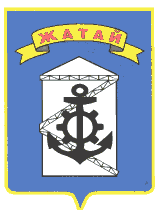 Саха θрθспyyбyлyкэтэ"Жатай" Куораттаађы уокуругун Уокуруктаађы  ДьаhалтатаУУРААХ "27" декабря 2018  г. за № 74-гПриложение №1 к Постановлению Главы Окружной Администрации ГО "Жатай" О внесении изменений в адресную программу "Обустройство инженерной ин-фраструктуры зоны индивидуальной жилой застройки для граждан имеющих 3-х и более детей  на территории  ГО "Жатай" на 2017-2019 годы"Приложение №1 к Постановлению Главы Окружной Администрации ГО "Жатай" О внесении изменений в адресную программу "Обустройство инженерной ин-фраструктуры зоны индивидуальной жилой застройки для граждан имеющих 3-х и более детей  на территории  ГО "Жатай" на 2017-2019 годы"Приложение №1 к Постановлению Главы Окружной Администрации ГО "Жатай" О внесении изменений в адресную программу "Обустройство инженерной ин-фраструктуры зоны индивидуальной жилой застройки для граждан имеющих 3-х и более детей  на территории  ГО "Жатай" на 2017-2019 годы"от"27" декабря 2018  г. за № 74-гОбъем финансирования  программы                                       Приложение 1(тыс. руб)Объем финансирования  программы                                       Приложение 1(тыс. руб)Приложение №2 к Постановлению Главы Окружной Администрации ГО "Жатай" О внесении изменений в адресную программу "Обустройство инженерной ин-фраструктуры зоны индивидуальной жилой застройки для граждан имеющих 3-х и более детей  на территории  ГО "Жатай" на 2017-2019 годы"Приложение №2 к Постановлению Главы Окружной Администрации ГО "Жатай" О внесении изменений в адресную программу "Обустройство инженерной ин-фраструктуры зоны индивидуальной жилой застройки для граждан имеющих 3-х и более детей  на территории  ГО "Жатай" на 2017-2019 годы"Приложение №2 к Постановлению Главы Окружной Администрации ГО "Жатай" О внесении изменений в адресную программу "Обустройство инженерной ин-фраструктуры зоны индивидуальной жилой застройки для граждан имеющих 3-х и более детей  на территории  ГО "Жатай" на 2017-2019 годы"Приложение №2 к Постановлению Главы Окружной Администрации ГО "Жатай" О внесении изменений в адресную программу "Обустройство инженерной ин-фраструктуры зоны индивидуальной жилой застройки для граждан имеющих 3-х и более детей  на территории  ГО "Жатай" на 2017-2019 годы"Приложение №2 к Постановлению Главы Окружной Администрации ГО "Жатай" О внесении изменений в адресную программу "Обустройство инженерной ин-фраструктуры зоны индивидуальной жилой застройки для граждан имеющих 3-х и более детей  на территории  ГО "Жатай" на 2017-2019 годы"Приложение №2 к Постановлению Главы Окружной Администрации ГО "Жатай" О внесении изменений в адресную программу "Обустройство инженерной ин-фраструктуры зоны индивидуальной жилой застройки для граждан имеющих 3-х и более детей  на территории  ГО "Жатай" на 2017-2019 годы"Приложение №2 к Постановлению Главы Окружной Администрации ГО "Жатай" О внесении изменений в адресную программу "Обустройство инженерной ин-фраструктуры зоны индивидуальной жилой застройки для граждан имеющих 3-х и более детей  на территории  ГО "Жатай" на 2017-2019 годы"Приложение №2 к Постановлению Главы Окружной Администрации ГО "Жатай" О внесении изменений в адресную программу "Обустройство инженерной ин-фраструктуры зоны индивидуальной жилой застройки для граждан имеющих 3-х и более детей  на территории  ГО "Жатай" на 2017-2019 годы"Приложение №2 к Постановлению Главы Окружной Администрации ГО "Жатай" О внесении изменений в адресную программу "Обустройство инженерной ин-фраструктуры зоны индивидуальной жилой застройки для граждан имеющих 3-х и более детей  на территории  ГО "Жатай" на 2017-2019 годы"Приложение №2 к Постановлению Главы Окружной Администрации ГО "Жатай" О внесении изменений в адресную программу "Обустройство инженерной ин-фраструктуры зоны индивидуальной жилой застройки для граждан имеющих 3-х и более детей  на территории  ГО "Жатай" на 2017-2019 годы"Приложение №2 к Постановлению Главы Окружной Администрации ГО "Жатай" О внесении изменений в адресную программу "Обустройство инженерной ин-фраструктуры зоны индивидуальной жилой застройки для граждан имеющих 3-х и более детей  на территории  ГО "Жатай" на 2017-2019 годы"Приложение №2 к Постановлению Главы Окружной Администрации ГО "Жатай" О внесении изменений в адресную программу "Обустройство инженерной ин-фраструктуры зоны индивидуальной жилой застройки для граждан имеющих 3-х и более детей  на территории  ГО "Жатай" на 2017-2019 годы"Приложение №2 к Постановлению Главы Окружной Администрации ГО "Жатай" О внесении изменений в адресную программу "Обустройство инженерной ин-фраструктуры зоны индивидуальной жилой застройки для граждан имеющих 3-х и более детей  на территории  ГО "Жатай" на 2017-2019 годы"Приложение №2 к Постановлению Главы Окружной Администрации ГО "Жатай" О внесении изменений в адресную программу "Обустройство инженерной ин-фраструктуры зоны индивидуальной жилой застройки для граждан имеющих 3-х и более детей  на территории  ГО "Жатай" на 2017-2019 годы"Приложение №2 к Постановлению Главы Окружной Администрации ГО "Жатай" О внесении изменений в адресную программу "Обустройство инженерной ин-фраструктуры зоны индивидуальной жилой застройки для граждан имеющих 3-х и более детей  на территории  ГО "Жатай" на 2017-2019 годы"Приложение №2 к Постановлению Главы Окружной Администрации ГО "Жатай" О внесении изменений в адресную программу "Обустройство инженерной ин-фраструктуры зоны индивидуальной жилой застройки для граждан имеющих 3-х и более детей  на территории  ГО "Жатай" на 2017-2019 годы"Приложение №2 к Постановлению Главы Окружной Администрации ГО "Жатай" О внесении изменений в адресную программу "Обустройство инженерной ин-фраструктуры зоны индивидуальной жилой застройки для граждан имеющих 3-х и более детей  на территории  ГО "Жатай" на 2017-2019 годы"Приложение №2 к Постановлению Главы Окружной Администрации ГО "Жатай" О внесении изменений в адресную программу "Обустройство инженерной ин-фраструктуры зоны индивидуальной жилой застройки для граждан имеющих 3-х и более детей  на территории  ГО "Жатай" на 2017-2019 годы"От "27" декабря 2018  г. за № 74-гОт "27" декабря 2018  г. за № 74-гОт "27" декабря 2018  г. за № 74-гОт "27" декабря 2018  г. за № 74-гОт "27" декабря 2018  г. за № 74-гОт "27" декабря 2018  г. за № 74-гОт "27" декабря 2018  г. за № 74-гОт "27" декабря 2018  г. за № 74-гОт "27" декабря 2018  г. за № 74-гОт "27" декабря 2018  г. за № 74-гОт "27" декабря 2018  г. за № 74-гОт "27" декабря 2018  г. за № 74-гПриложение № 2Приложение № 2Приложение № 2План реализации муниципальной программыПлан реализации муниципальной программыПлан реализации муниципальной программыПлан реализации муниципальной программыПлан реализации муниципальной программыПлан реализации муниципальной программыПлан реализации муниципальной программыПлан реализации муниципальной программыПлан реализации муниципальной программыПлан реализации муниципальной программыПлан реализации муниципальной программыПлан реализации муниципальной программыПлан реализации муниципальной программыПлан реализации муниципальной программыПлан реализации муниципальной программыПлан реализации муниципальной программы(тыс. рублей)N п/пНаименование мероприятийСроки реализацииВсего финансовых средствв том числе по источникам финансированияв том числе по источникам финансированияв том числе по источникам финансированияв том числе по источникам финансированияв том числе по источникам финансированияОтветственный исполнительN п/пНаименование мероприятийСроки реализацииВсего финансовых средствФедеральный бюджетБюджет РС(Я)Бюджет                             ГО "Жатай"Внебюджетные источникиВнебюджетные источникиОтветственный исполнитель1234567889 Адресная программа "Обустройство инженерной инфраструктуры зоны индивидуальной жилой застройки  гражданами имеющих 3-х и более детей  на территории  ГО "Жатай" на 2017-2019 годы"  Адресная программа "Обустройство инженерной инфраструктуры зоны индивидуальной жилой застройки  гражданами имеющих 3-х и более детей  на территории  ГО "Жатай" на 2017-2019 годы"  Адресная программа "Обустройство инженерной инфраструктуры зоны индивидуальной жилой застройки  гражданами имеющих 3-х и более детей  на территории  ГО "Жатай" на 2017-2019 годы"  Адресная программа "Обустройство инженерной инфраструктуры зоны индивидуальной жилой застройки  гражданами имеющих 3-х и более детей  на территории  ГО "Жатай" на 2017-2019 годы"  Адресная программа "Обустройство инженерной инфраструктуры зоны индивидуальной жилой застройки  гражданами имеющих 3-х и более детей  на территории  ГО "Жатай" на 2017-2019 годы"  Адресная программа "Обустройство инженерной инфраструктуры зоны индивидуальной жилой застройки  гражданами имеющих 3-х и более детей  на территории  ГО "Жатай" на 2017-2019 годы"  Адресная программа "Обустройство инженерной инфраструктуры зоны индивидуальной жилой застройки  гражданами имеющих 3-х и более детей  на территории  ГО "Жатай" на 2017-2019 годы"  Адресная программа "Обустройство инженерной инфраструктуры зоны индивидуальной жилой застройки  гражданами имеющих 3-х и более детей  на территории  ГО "Жатай" на 2017-2019 годы"  Адресная программа "Обустройство инженерной инфраструктуры зоны индивидуальной жилой застройки  гражданами имеющих 3-х и более детей  на территории  ГО "Жатай" на 2017-2019 годы"  Адресная программа "Обустройство инженерной инфраструктуры зоны индивидуальной жилой застройки  гражданами имеющих 3-х и более детей  на территории  ГО "Жатай" на 2017-2019 годы" N.Цельобеспечение развития инженерной инфраструктуры индивидуального жилищного строительства.Итого5291,4х0,05291,40,0Отдел архитектуры и капитального строительстваОтдел архитектуры и капитального строительстваобеспечение развития инженерной инфраструктуры индивидуального жилищного строительства.20170,0х0,00,0хОтдел архитектуры и капитального строительстваОтдел архитектуры и капитального строительстваобеспечение развития инженерной инфраструктуры индивидуального жилищного строительства.20181247,1х0,01247,10,0Отдел архитектуры и капитального строительстваОтдел архитектуры и капитального строительстваобеспечение развития инженерной инфраструктуры индивидуального жилищного строительства.20194044,3х0,04044,30,0Отдел архитектуры и капитального строительстваОтдел архитектуры и капитального строительстваN. 1.1Мероприятие N 1.1-  прокладка сетей газоснабжение 3 очереди (для многодетных)20181247,1х0,01247,1хОтдел архитектуры и капитального строительстваОтдел архитектуры и капитального строительстваN.2.1Мероприятие N 2.1– прокладка сетей электроснабжения 3 очереди (для многодетных)-2019370,7х0,0370,7хОтдел архитектуры и капитального строительстваОтдел архитектуры и капитального строительстваN. 2.2Мероприятие N 2.2-проектно-изыскательские работы на 14 земельных участков ИЖС (ул. Смоленская и Рязанская)201955,0х0,055,0хОтдел архитектуры и капитального строительстваОтдел архитектуры и капитального строительстваN. 2.3Мероприятие N 2.3- Проектно-изыскательские работы проектирование ИЖС для многодетных семей на западной окраине, в 700м к юго-востоку от АЗС.201955,0х0,055,0хОтдел архитектуры и капитального строительстваОтдел архитектуры и капитального строительстваN. 2.4Мероприятие N 2.4-прокладка дороги 3 очереди (для многодетных)2019272,4х0,0272,4хОтдел архитектуры и капитального строительстваОтдел архитектуры и капитального строительстваN. 2.5Мероприятие          N2.5- проектно-изыскательские работы, проектирование участка комплексной малоэтажной застройки р-он ул. Полевая к западу от топливопровода.201955,0х0,055,0хОтдел архитектуры и капитального строительстваОтдел архитектуры и капитального строительстваN. 2.6Мероприятие N 2.6- прокладка сетей водоснабжение квартала ИЖС II очереди20191492,7х0,01492,7хОтдел архитектуры и капитального строительстваОтдел архитектуры и капитального строительстваN. 2.7Мероприятие N 2.7- реализация проекта 14 земельных участков ИЖС ул. Смоленская и Рязанская – по утвержденной сметной стоимости по проекту;2019304,8х0,0304,8хОтдел архитектуры и капитального строительстваОтдел архитектуры и капитального строительстваN. 2.8Мероприятие N2.8реализация проекта ИЖС для многодетных семей на западной окраине, в 700м к юго-востоку от АЗС. – по утвержденной сметной стоимости по проекту;20191438,7х0,01438,7хОтдел архитектуры и капитального строительстваОтдел архитектуры и капитального строительстваПриложение №3 к Постановлению Главы Окружной Администрации ГО "Жатай" О внесении изменений в адресную программу "Обустройство инженерной ин-фраструктуры зоны индивидуальной жилой застройки для граждан имеющих 3-х и более детей  на территории  ГО "Жатай" на 2017-2019 годы"Приложение №3 к Постановлению Главы Окружной Администрации ГО "Жатай" О внесении изменений в адресную программу "Обустройство инженерной ин-фраструктуры зоны индивидуальной жилой застройки для граждан имеющих 3-х и более детей  на территории  ГО "Жатай" на 2017-2019 годы"Приложение №3 к Постановлению Главы Окружной Администрации ГО "Жатай" О внесении изменений в адресную программу "Обустройство инженерной ин-фраструктуры зоны индивидуальной жилой застройки для граждан имеющих 3-х и более детей  на территории  ГО "Жатай" на 2017-2019 годы"Приложение №3 к Постановлению Главы Окружной Администрации ГО "Жатай" О внесении изменений в адресную программу "Обустройство инженерной ин-фраструктуры зоны индивидуальной жилой застройки для граждан имеющих 3-х и более детей  на территории  ГО "Жатай" на 2017-2019 годы"Приложение №3 к Постановлению Главы Окружной Администрации ГО "Жатай" О внесении изменений в адресную программу "Обустройство инженерной ин-фраструктуры зоны индивидуальной жилой застройки для граждан имеющих 3-х и более детей  на территории  ГО "Жатай" на 2017-2019 годы"Приложение №3 к Постановлению Главы Окружной Администрации ГО "Жатай" О внесении изменений в адресную программу "Обустройство инженерной ин-фраструктуры зоны индивидуальной жилой застройки для граждан имеющих 3-х и более детей  на территории  ГО "Жатай" на 2017-2019 годы"Приложение №3 к Постановлению Главы Окружной Администрации ГО "Жатай" О внесении изменений в адресную программу "Обустройство инженерной ин-фраструктуры зоны индивидуальной жилой застройки для граждан имеющих 3-х и более детей  на территории  ГО "Жатай" на 2017-2019 годы"Приложение №3 к Постановлению Главы Окружной Администрации ГО "Жатай" О внесении изменений в адресную программу "Обустройство инженерной ин-фраструктуры зоны индивидуальной жилой застройки для граждан имеющих 3-х и более детей  на территории  ГО "Жатай" на 2017-2019 годы"Приложение №3 к Постановлению Главы Окружной Администрации ГО "Жатай" О внесении изменений в адресную программу "Обустройство инженерной ин-фраструктуры зоны индивидуальной жилой застройки для граждан имеющих 3-х и более детей  на территории  ГО "Жатай" на 2017-2019 годы"Приложение №3 к Постановлению Главы Окружной Администрации ГО "Жатай" О внесении изменений в адресную программу "Обустройство инженерной ин-фраструктуры зоны индивидуальной жилой застройки для граждан имеющих 3-х и более детей  на территории  ГО "Жатай" на 2017-2019 годы"Приложение №3 к Постановлению Главы Окружной Администрации ГО "Жатай" О внесении изменений в адресную программу "Обустройство инженерной ин-фраструктуры зоны индивидуальной жилой застройки для граждан имеющих 3-х и более детей  на территории  ГО "Жатай" на 2017-2019 годы"Приложение №3 к Постановлению Главы Окружной Администрации ГО "Жатай" О внесении изменений в адресную программу "Обустройство инженерной ин-фраструктуры зоны индивидуальной жилой застройки для граждан имеющих 3-х и более детей  на территории  ГО "Жатай" на 2017-2019 годы"Приложение №3 к Постановлению Главы Окружной Администрации ГО "Жатай" О внесении изменений в адресную программу "Обустройство инженерной ин-фраструктуры зоны индивидуальной жилой застройки для граждан имеющих 3-х и более детей  на территории  ГО "Жатай" на 2017-2019 годы"Приложение №3 к Постановлению Главы Окружной Администрации ГО "Жатай" О внесении изменений в адресную программу "Обустройство инженерной ин-фраструктуры зоны индивидуальной жилой застройки для граждан имеющих 3-х и более детей  на территории  ГО "Жатай" на 2017-2019 годы"Приложение №3 к Постановлению Главы Окружной Администрации ГО "Жатай" О внесении изменений в адресную программу "Обустройство инженерной ин-фраструктуры зоны индивидуальной жилой застройки для граждан имеющих 3-х и более детей  на территории  ГО "Жатай" на 2017-2019 годы"Приложение №3 к Постановлению Главы Окружной Администрации ГО "Жатай" О внесении изменений в адресную программу "Обустройство инженерной ин-фраструктуры зоны индивидуальной жилой застройки для граждан имеющих 3-х и более детей  на территории  ГО "Жатай" на 2017-2019 годы"Приложение №3 к Постановлению Главы Окружной Администрации ГО "Жатай" О внесении изменений в адресную программу "Обустройство инженерной ин-фраструктуры зоны индивидуальной жилой застройки для граждан имеющих 3-х и более детей  на территории  ГО "Жатай" на 2017-2019 годы"Приложение №3 к Постановлению Главы Окружной Администрации ГО "Жатай" О внесении изменений в адресную программу "Обустройство инженерной ин-фраструктуры зоны индивидуальной жилой застройки для граждан имеющих 3-х и более детей  на территории  ГО "Жатай" на 2017-2019 годы"Приложение №3 к Постановлению Главы Окружной Администрации ГО "Жатай" О внесении изменений в адресную программу "Обустройство инженерной ин-фраструктуры зоны индивидуальной жилой застройки для граждан имеющих 3-х и более детей  на территории  ГО "Жатай" на 2017-2019 годы"Приложение №3 к Постановлению Главы Окружной Администрации ГО "Жатай" О внесении изменений в адресную программу "Обустройство инженерной ин-фраструктуры зоны индивидуальной жилой застройки для граждан имеющих 3-х и более детей  на территории  ГО "Жатай" на 2017-2019 годы"Приложение №3 к Постановлению Главы Окружной Администрации ГО "Жатай" О внесении изменений в адресную программу "Обустройство инженерной ин-фраструктуры зоны индивидуальной жилой застройки для граждан имеющих 3-х и более детей  на территории  ГО "Жатай" на 2017-2019 годы"Приложение №3 к Постановлению Главы Окружной Администрации ГО "Жатай" О внесении изменений в адресную программу "Обустройство инженерной ин-фраструктуры зоны индивидуальной жилой застройки для граждан имеющих 3-х и более детей  на территории  ГО "Жатай" на 2017-2019 годы"Приложение №3 к Постановлению Главы Окружной Администрации ГО "Жатай" О внесении изменений в адресную программу "Обустройство инженерной ин-фраструктуры зоны индивидуальной жилой застройки для граждан имеющих 3-х и более детей  на территории  ГО "Жатай" на 2017-2019 годы"Приложение №3 к Постановлению Главы Окружной Администрации ГО "Жатай" О внесении изменений в адресную программу "Обустройство инженерной ин-фраструктуры зоны индивидуальной жилой застройки для граждан имеющих 3-х и более детей  на территории  ГО "Жатай" на 2017-2019 годы"Приложение №3 к Постановлению Главы Окружной Администрации ГО "Жатай" О внесении изменений в адресную программу "Обустройство инженерной ин-фраструктуры зоны индивидуальной жилой застройки для граждан имеющих 3-х и более детей  на территории  ГО "Жатай" на 2017-2019 годы"Приложение №3 к Постановлению Главы Окружной Администрации ГО "Жатай" О внесении изменений в адресную программу "Обустройство инженерной ин-фраструктуры зоны индивидуальной жилой застройки для граждан имеющих 3-х и более детей  на территории  ГО "Жатай" на 2017-2019 годы"Приложение №3 к Постановлению Главы Окружной Администрации ГО "Жатай" О внесении изменений в адресную программу "Обустройство инженерной ин-фраструктуры зоны индивидуальной жилой застройки для граждан имеющих 3-х и более детей  на территории  ГО "Жатай" на 2017-2019 годы"Приложение №3 к Постановлению Главы Окружной Администрации ГО "Жатай" О внесении изменений в адресную программу "Обустройство инженерной ин-фраструктуры зоны индивидуальной жилой застройки для граждан имеющих 3-х и более детей  на территории  ГО "Жатай" на 2017-2019 годы"Приложение №3 к Постановлению Главы Окружной Администрации ГО "Жатай" О внесении изменений в адресную программу "Обустройство инженерной ин-фраструктуры зоны индивидуальной жилой застройки для граждан имеющих 3-х и более детей  на территории  ГО "Жатай" на 2017-2019 годы"Приложение №3 к Постановлению Главы Окружной Администрации ГО "Жатай" О внесении изменений в адресную программу "Обустройство инженерной ин-фраструктуры зоны индивидуальной жилой застройки для граждан имеющих 3-х и более детей  на территории  ГО "Жатай" на 2017-2019 годы"Приложение №3 к Постановлению Главы Окружной Администрации ГО "Жатай" О внесении изменений в адресную программу "Обустройство инженерной ин-фраструктуры зоны индивидуальной жилой застройки для граждан имеющих 3-х и более детей  на территории  ГО "Жатай" на 2017-2019 годы"Приложение №3 к Постановлению Главы Окружной Администрации ГО "Жатай" О внесении изменений в адресную программу "Обустройство инженерной ин-фраструктуры зоны индивидуальной жилой застройки для граждан имеющих 3-х и более детей  на территории  ГО "Жатай" на 2017-2019 годы"Приложение №3 к Постановлению Главы Окружной Администрации ГО "Жатай" О внесении изменений в адресную программу "Обустройство инженерной ин-фраструктуры зоны индивидуальной жилой застройки для граждан имеющих 3-х и более детей  на территории  ГО "Жатай" на 2017-2019 годы"Приложение №3 к Постановлению Главы Окружной Администрации ГО "Жатай" О внесении изменений в адресную программу "Обустройство инженерной ин-фраструктуры зоны индивидуальной жилой застройки для граждан имеющих 3-х и более детей  на территории  ГО "Жатай" на 2017-2019 годы"Приложение №3 к Постановлению Главы Окружной Администрации ГО "Жатай" О внесении изменений в адресную программу "Обустройство инженерной ин-фраструктуры зоны индивидуальной жилой застройки для граждан имеющих 3-х и более детей  на территории  ГО "Жатай" на 2017-2019 годы"Приложение №3 к Постановлению Главы Окружной Администрации ГО "Жатай" О внесении изменений в адресную программу "Обустройство инженерной ин-фраструктуры зоны индивидуальной жилой застройки для граждан имеющих 3-х и более детей  на территории  ГО "Жатай" на 2017-2019 годы"Приложение №3 к Постановлению Главы Окружной Администрации ГО "Жатай" О внесении изменений в адресную программу "Обустройство инженерной ин-фраструктуры зоны индивидуальной жилой застройки для граждан имеющих 3-х и более детей  на территории  ГО "Жатай" на 2017-2019 годы"Приложение №3 к Постановлению Главы Окружной Администрации ГО "Жатай" О внесении изменений в адресную программу "Обустройство инженерной ин-фраструктуры зоны индивидуальной жилой застройки для граждан имеющих 3-х и более детей  на территории  ГО "Жатай" на 2017-2019 годы"Приложение №3 к Постановлению Главы Окружной Администрации ГО "Жатай" О внесении изменений в адресную программу "Обустройство инженерной ин-фраструктуры зоны индивидуальной жилой застройки для граждан имеющих 3-х и более детей  на территории  ГО "Жатай" на 2017-2019 годы"Приложение №3 к Постановлению Главы Окружной Администрации ГО "Жатай" О внесении изменений в адресную программу "Обустройство инженерной ин-фраструктуры зоны индивидуальной жилой застройки для граждан имеющих 3-х и более детей  на территории  ГО "Жатай" на 2017-2019 годы"Приложение №3 к Постановлению Главы Окружной Администрации ГО "Жатай" О внесении изменений в адресную программу "Обустройство инженерной ин-фраструктуры зоны индивидуальной жилой застройки для граждан имеющих 3-х и более детей  на территории  ГО "Жатай" на 2017-2019 годы"Приложение №3 к Постановлению Главы Окружной Администрации ГО "Жатай" О внесении изменений в адресную программу "Обустройство инженерной ин-фраструктуры зоны индивидуальной жилой застройки для граждан имеющих 3-х и более детей  на территории  ГО "Жатай" на 2017-2019 годы"от"27" декабря 2018  г. за № 74-гот"27" декабря 2018  г. за № 74-гот"27" декабря 2018  г. за № 74-гот"27" декабря 2018  г. за № 74-гот"27" декабря 2018  г. за № 74-гот"27" декабря 2018  г. за № 74-гот"27" декабря 2018  г. за № 74-гот"27" декабря 2018  г. за № 74-гот"27" декабря 2018  г. за № 74-гот"27" декабря 2018  г. за № 74-гот"27" декабря 2018  г. за № 74-гот"27" декабря 2018  г. за № 74-гот"27" декабря 2018  г. за № 74-гот"27" декабря 2018  г. за № 74-гот"27" декабря 2018  г. за № 74-гот"27" декабря 2018  г. за № 74-гот"27" декабря 2018  г. за № 74-гот"27" декабря 2018  г. за № 74-гот"27" декабря 2018  г. за № 74-гот"27" декабря 2018  г. за № 74-гПриложение № 3Приложение № 3Приложение № 3Приложение № 3Приложение № 3Приложение № 3
 Сведения о показателях (индикаторах)  программы
 Сведения о показателях (индикаторах)  программы
 Сведения о показателях (индикаторах)  программы
 Сведения о показателях (индикаторах)  программы
 Сведения о показателях (индикаторах)  программы
 Сведения о показателях (индикаторах)  программы
 Сведения о показателях (индикаторах)  программы
 Сведения о показателях (индикаторах)  программы
 Сведения о показателях (индикаторах)  программы
 Сведения о показателях (индикаторах)  программы
 Сведения о показателях (индикаторах)  программы
 Сведения о показателях (индикаторах)  программы
 Сведения о показателях (индикаторах)  программы
 Сведения о показателях (индикаторах)  программы
 Сведения о показателях (индикаторах)  программы
 Сведения о показателях (индикаторах)  программы
 Сведения о показателях (индикаторах)  программы
 Сведения о показателях (индикаторах)  программы
 Сведения о показателях (индикаторах)  программы
 Сведения о показателях (индикаторах)  программы
 Сведения о показателях (индикаторах)  программы
 Сведения о показателях (индикаторах)  программы
 Сведения о показателях (индикаторах)  программы
 Сведения о показателях (индикаторах)  программы
 Сведения о показателях (индикаторах)  программы
 Сведения о показателях (индикаторах)  программы
 Сведения о показателях (индикаторах)  программы
 Сведения о показателях (индикаторах)  программы
 Сведения о показателях (индикаторах)  программы
 Сведения о показателях (индикаторах)  программы
 Сведения о показателях (индикаторах)  программы
 Сведения о показателях (индикаторах)  программы
 Сведения о показателях (индикаторах)  программы
 Сведения о показателях (индикаторах)  программы
 Сведения о показателях (индикаторах)  программы
 Сведения о показателях (индикаторах)  программы
 Сведения о показателях (индикаторах)  программы
 Сведения о показателях (индикаторах)  программы
 Сведения о показателях (индикаторах)  программы
 Сведения о показателях (индикаторах)  программы
 Сведения о показателях (индикаторах)  программы
 Сведения о показателях (индикаторах)  программы
 Сведения о показателях (индикаторах)  программы
 Сведения о показателях (индикаторах)  программы
 Сведения о показателях (индикаторах)  программы
 Сведения о показателях (индикаторах)  программы
 Сведения о показателях (индикаторах)  программы
 Сведения о показателях (индикаторах)  программы
 Сведения о показателях (индикаторах)  программы
 Сведения о показателях (индикаторах)  программы
 Сведения о показателях (индикаторах)  программы
 Сведения о показателях (индикаторах)  программы
 Сведения о показателях (индикаторах)  программы
 Сведения о показателях (индикаторах)  программы
 Сведения о показателях (индикаторах)  программы
 Сведения о показателях (индикаторах)  программы
 Сведения о показателях (индикаторах)  программы
 Сведения о показателях (индикаторах)  программы
 Сведения о показателях (индикаторах)  программы
 Сведения о показателях (индикаторах)  программы
 Сведения о показателях (индикаторах)  программы
 Сведения о показателях (индикаторах)  программы
 Сведения о показателях (индикаторах)  программы
 Сведения о показателях (индикаторах)  программыNNНаименование показателя (индикатора)Наименование показателя (индикатора)Единица измеренияЕдиница измеренияРасчет показателя (индикатора)Расчет показателя (индикатора)NNНаименование показателя (индикатора)Наименование показателя (индикатора)Единица измеренияЕдиница измеренияРасчет показателя (индикатора)Расчет показателя (индикатора)20172017201720172017201720172017201720182018201820182018201820182018201820182019201920192019201920192019201920192019NNНаименование показателя (индикатора)Наименование показателя (индикатора)Единица измеренияЕдиница измеренияРасчет показателя (индикатора)Расчет показателя (индикатора)I кварталI кварталII кварталII кварталIII кварталIII кварталIV кварталIV кварталIV кварталI кварталI кварталII кварталII кварталII кварталII кварталIII кварталIII кварталIV кварталIV кварталI кварталI кварталI кварталII кварталII кварталIII кварталIII кварталIV кварталIV кварталIV квартал112233446677889991010ПППП1212131314141415151616171717Цель NЦель NОбеспечение развития инженерной инфраструктуры индивидуального жилищного строительства.Обеспечение развития инженерной инфраструктуры индивидуального жилищного строительства.Обеспечение развития инженерной инфраструктуры индивидуального жилищного строительства.Обеспечение развития инженерной инфраструктуры индивидуального жилищного строительства.Обеспечение развития инженерной инфраструктуры индивидуального жилищного строительства.Обеспечение развития инженерной инфраструктуры индивидуального жилищного строительства.Обеспечение развития инженерной инфраструктуры индивидуального жилищного строительства.Обеспечение развития инженерной инфраструктуры индивидуального жилищного строительства.Обеспечение развития инженерной инфраструктуры индивидуального жилищного строительства.Обеспечение развития инженерной инфраструктуры индивидуального жилищного строительства.Обеспечение развития инженерной инфраструктуры индивидуального жилищного строительства.Обеспечение развития инженерной инфраструктуры индивидуального жилищного строительства.Обеспечение развития инженерной инфраструктуры индивидуального жилищного строительства.Обеспечение развития инженерной инфраструктуры индивидуального жилищного строительства.Обеспечение развития инженерной инфраструктуры индивидуального жилищного строительства.Обеспечение развития инженерной инфраструктуры индивидуального жилищного строительства.Обеспечение развития инженерной инфраструктуры индивидуального жилищного строительства.Обеспечение развития инженерной инфраструктуры индивидуального жилищного строительства.Обеспечение развития инженерной инфраструктуры индивидуального жилищного строительства.Обеспечение развития инженерной инфраструктуры индивидуального жилищного строительства.Обеспечение развития инженерной инфраструктуры индивидуального жилищного строительства.Обеспечение развития инженерной инфраструктуры индивидуального жилищного строительства.Обеспечение развития инженерной инфраструктуры индивидуального жилищного строительства.Обеспечение развития инженерной инфраструктуры индивидуального жилищного строительства.Обеспечение развития инженерной инфраструктуры индивидуального жилищного строительства.Обеспечение развития инженерной инфраструктуры индивидуального жилищного строительства.Обеспечение развития инженерной инфраструктуры индивидуального жилищного строительства.Обеспечение развития инженерной инфраструктуры индивидуального жилищного строительства.Обеспечение развития инженерной инфраструктуры индивидуального жилищного строительства.Обеспечение развития инженерной инфраструктуры индивидуального жилищного строительства.Обеспечение развития инженерной инфраструктуры индивидуального жилищного строительства.Обеспечение развития инженерной инфраструктуры индивидуального жилищного строительства.Обеспечение развития инженерной инфраструктуры индивидуального жилищного строительства.Целевой показатель N1Целевой показатель N1п.м.п.м.хххххххххххххххххххххххххххххЗадача N1Задача N1Обустройство зон индивидуальной застройки инфраструктуройОбустройство зон индивидуальной застройки инфраструктуройОбустройство зон индивидуальной застройки инфраструктуройОбустройство зон индивидуальной застройки инфраструктуройОбустройство зон индивидуальной застройки инфраструктуройОбустройство зон индивидуальной застройки инфраструктуройОбустройство зон индивидуальной застройки инфраструктуройОбустройство зон индивидуальной застройки инфраструктуройОбустройство зон индивидуальной застройки инфраструктуройОбустройство зон индивидуальной застройки инфраструктуройОбустройство зон индивидуальной застройки инфраструктуройОбустройство зон индивидуальной застройки инфраструктуройОбустройство зон индивидуальной застройки инфраструктуройОбустройство зон индивидуальной застройки инфраструктуройОбустройство зон индивидуальной застройки инфраструктуройОбустройство зон индивидуальной застройки инфраструктуройОбустройство зон индивидуальной застройки инфраструктуройОбустройство зон индивидуальной застройки инфраструктуройОбустройство зон индивидуальной застройки инфраструктуройОбустройство зон индивидуальной застройки инфраструктуройОбустройство зон индивидуальной застройки инфраструктуройОбустройство зон индивидуальной застройки инфраструктуройОбустройство зон индивидуальной застройки инфраструктуройОбустройство зон индивидуальной застройки инфраструктуройОбустройство зон индивидуальной застройки инфраструктуройОбустройство зон индивидуальной застройки инфраструктуройОбустройство зон индивидуальной застройки инфраструктуройОбустройство зон индивидуальной застройки инфраструктуройОбустройство зон индивидуальной застройки инфраструктуройОбустройство зон индивидуальной застройки инфраструктуройОбустройство зон индивидуальной застройки инфраструктуройОбустройство зон индивидуальной застройки инфраструктуройОбустройство зон индивидуальной застройки инфраструктуройЗадача N2Задача N2Совершенствование, приведение в соответствие действующему законодательству нормативно-правовых актовСовершенствование, приведение в соответствие действующему законодательству нормативно-правовых актовСовершенствование, приведение в соответствие действующему законодательству нормативно-правовых актовСовершенствование, приведение в соответствие действующему законодательству нормативно-правовых актовСовершенствование, приведение в соответствие действующему законодательству нормативно-правовых актовСовершенствование, приведение в соответствие действующему законодательству нормативно-правовых актовСовершенствование, приведение в соответствие действующему законодательству нормативно-правовых актовСовершенствование, приведение в соответствие действующему законодательству нормативно-правовых актовСовершенствование, приведение в соответствие действующему законодательству нормативно-правовых актовСовершенствование, приведение в соответствие действующему законодательству нормативно-правовых актовСовершенствование, приведение в соответствие действующему законодательству нормативно-правовых актовСовершенствование, приведение в соответствие действующему законодательству нормативно-правовых актовСовершенствование, приведение в соответствие действующему законодательству нормативно-правовых актовСовершенствование, приведение в соответствие действующему законодательству нормативно-правовых актовСовершенствование, приведение в соответствие действующему законодательству нормативно-правовых актовСовершенствование, приведение в соответствие действующему законодательству нормативно-правовых актовСовершенствование, приведение в соответствие действующему законодательству нормативно-правовых актовСовершенствование, приведение в соответствие действующему законодательству нормативно-правовых актовСовершенствование, приведение в соответствие действующему законодательству нормативно-правовых актовСовершенствование, приведение в соответствие действующему законодательству нормативно-правовых актовСовершенствование, приведение в соответствие действующему законодательству нормативно-правовых актовСовершенствование, приведение в соответствие действующему законодательству нормативно-правовых актовСовершенствование, приведение в соответствие действующему законодательству нормативно-правовых актовСовершенствование, приведение в соответствие действующему законодательству нормативно-правовых актовСовершенствование, приведение в соответствие действующему законодательству нормативно-правовых актовСовершенствование, приведение в соответствие действующему законодательству нормативно-правовых актовСовершенствование, приведение в соответствие действующему законодательству нормативно-правовых актовСовершенствование, приведение в соответствие действующему законодательству нормативно-правовых актовСовершенствование, приведение в соответствие действующему законодательству нормативно-правовых актовСовершенствование, приведение в соответствие действующему законодательству нормативно-правовых актовСовершенствование, приведение в соответствие действующему законодательству нормативно-правовых актовСовершенствование, приведение в соответствие действующему законодательству нормативно-правовых актовСовершенствование, приведение в соответствие действующему законодательству нормативно-правовых актовN. 1.1N. 1.1Мероприятие N 1.1Мероприятие N 1.1прокладка сетей газоснабжение 3 очереди (для многодетных)прокладка сетей газоснабжение 3 очереди (для многодетных)прокладка сетей газоснабжение 3 очереди (для многодетных)прокладка сетей газоснабжение 3 очереди (для многодетных)прокладка сетей газоснабжение 3 очереди (для многодетных)прокладка сетей газоснабжение 3 очереди (для многодетных)прокладка сетей газоснабжение 3 очереди (для многодетных)прокладка сетей газоснабжение 3 очереди (для многодетных)прокладка сетей газоснабжение 3 очереди (для многодетных)прокладка сетей газоснабжение 3 очереди (для многодетных)прокладка сетей газоснабжение 3 очереди (для многодетных)прокладка сетей газоснабжение 3 очереди (для многодетных)прокладка сетей газоснабжение 3 очереди (для многодетных)прокладка сетей газоснабжение 3 очереди (для многодетных)прокладка сетей газоснабжение 3 очереди (для многодетных)прокладка сетей газоснабжение 3 очереди (для многодетных)прокладка сетей газоснабжение 3 очереди (для многодетных)прокладка сетей газоснабжение 3 очереди (для многодетных)прокладка сетей газоснабжение 3 очереди (для многодетных)прокладка сетей газоснабжение 3 очереди (для многодетных)прокладка сетей газоснабжение 3 очереди (для многодетных)прокладка сетей газоснабжение 3 очереди (для многодетных)прокладка сетей газоснабжение 3 очереди (для многодетных)прокладка сетей газоснабжение 3 очереди (для многодетных)прокладка сетей газоснабжение 3 очереди (для многодетных)прокладка сетей газоснабжение 3 очереди (для многодетных)прокладка сетей газоснабжение 3 очереди (для многодетных)прокладка сетей газоснабжение 3 очереди (для многодетных)прокладка сетей газоснабжение 3 очереди (для многодетных)прокладка сетей газоснабжение 3 очереди (для многодетных)прокладка сетей газоснабжение 3 очереди (для многодетных)прокладка сетей газоснабжение 3 очереди (для многодетных)прокладка сетей газоснабжение 3 очереди (для многодетных)Текущий годТекущий годп.м.п.м.п.м.п.м.п.м.п.м.п.м.п.м.п.м.п.м.п.м.п.м.п.м.п.м.п.м.п.м.п.м.п.м.п.м.п.м.п.м.п.м.п.м.п.м.п.м.п.м.п.м.п.м.п.м.п.м.п.м.п.м.п.м.N. 1.2N. 1.2Мероприятие N 1.2Мероприятие N 1.2 прокладка сетей электроснабжения 3 очереди (для многодетных)-  прокладка сетей электроснабжения 3 очереди (для многодетных)- ххххххххххх280028002800280028002800ххххххххххххТекущий годТекущий годп.м.п.м.п.м.п.м.п.м.п.м.п.м.п.м.п.м.п.м.п.м.п.м.п.м.п.м.п.м.п.м.п.м.п.м.п.м.п.м.п.м.п.м.п.м.п.м.п.м.п.м.п.м.п.м.п.м.п.м.п.м.п.м.п.м.1-й плановый год1-й плановый годп.м.п.м.хххххххххххххххххххххх3600360036003600ххх2-й плановый год2-й плановый годN. 1.3N. 1.3Мероприятие N 1.3Мероприятие N 1.3 проектно-изыскательские работы на 14 земельных участков ИЖС (ул. Смоленская и Рязанская) проектно-изыскательские работы на 14 земельных участков ИЖС (ул. Смоленская и Рязанская)Текущий годТекущий годшт.шт.шт.шт.шт.шт.шт.шт.шт.шт.шт.шт.шт.шт.шт.шт.шт.шт.шт.шт.шт.шт.шт.шт.шт.шт.шт.шт.шт.шт.шт.шт.шт.N. 1.4N. 1.4Мероприятие N1.4Мероприятие N1.4Проектно-изыскательские работы проектирование ИЖС для многодетных семей на западной окраине, в 700м к юго-востоку от АЗС.Проектно-изыскательские работы проектирование ИЖС для многодетных семей на западной окраине, в 700м к юго-востоку от АЗС.хххххххххххххххххххххх11хххххТекущий годТекущий годшт.шт.шт.шт.шт.шт.шт.шт.шт.шт.шт.шт.шт.шт.шт.шт.шт.шт.шт.шт.шт.шт.шт.шт.шт.шт.шт.шт.шт.шт.шт.шт.шт.1-й плановый год1-й плановый годхххххххххххххххххххххххххх1112-й плановый год2-й плановый годN. 1.5N. 1.5Мероприятие N 1.5Мероприятие N 1.5прокладка дороги 3 очереди (для многодетных)прокладка дороги 3 очереди (для многодетных)Текущий годТекущий годкмкмкмкмкмкмкмкмкмкмкмкмкмкмкмкмкмкмкмкмкмкмкмкмкмкмкмкмкмкмкмкмкм1-й плановый год1-й плановый годкмкмхххххххххххххххххххххх8,108,108,108,10ххх2-й плановый год2-й плановый годN. 1.6N. 1.6Мероприятие N 1.6Мероприятие N 1.6проектно-изыскательские работы, проектирование участка комплексной малоэтажной застройки р-он ул. Полевая к западу от топливопровода.проектно-изыскательские работы, проектирование участка комплексной малоэтажной застройки р-он ул. Полевая к западу от топливопровода.Текущий годТекущий годштштштштштштштштштштштштштштштштштштштштштштштштштштштштштштштштшт1-й плановый год1-й плановый годштштхххххххххххххххххххххххххх1112-й плановый год2-й плановый годN. 2.1N. 2.1Мероприятие N 2.1Мероприятие N 2.1прокладка сетей водоснабжение квартала ИЖС I очереди прокладка сетей водоснабжение квартала ИЖС I очереди Текущий годТекущий годп.м.п.м.п.м.п.м.п.м.п.м.п.м.п.м.п.м.п.м.п.м.п.м.п.м.п.м.п.м.п.м.п.м.п.м.п.м.п.м.п.м.п.м.п.м.п.м.п.м.п.м.п.м.п.м.п.м.п.м.п.м.п.м.п.м.1-й плановый год1-й плановый годп.м.п.м.хххххххххххххххххххххх4675467546754675ххх2-й плановый год2-й плановый годN. 2.2N. 2.2Мероприятие N 2.2Мероприятие N 2.2 реализация проекта 14 земельных участков ИЖС ул. Смоленская и Рязанская  реализация проекта 14 земельных участков ИЖС ул. Смоленская и Рязанская прокладка наружных сетей газоснабженияпрокладка наружных сетей газоснабженияп.м.п.м.п.м.п.м.п.м.п.м.п.м.п.м.п.м.п.м.п.м.п.м.п.м.п.м.п.м.п.м.п.м.п.м.п.м.п.м.п.м.п.м.п.м.п.м.п.м.п.м.п.м.п.м.п.м.п.м.п.м.п.м.п.м.прокладка наружных сетей  электроснабженияпрокладка наружных сетей  электроснабженияп.м.п.м.хххххххххххххххххххххх300,5300,5300,5300,5хххКТП -250КТП -250шт.шт.хххххххххххххххххххххх258,5258,5258,5258,5хххпрокладка дорогипрокладка дорогикмкмхххххххххххххххххххххх11хххххN. 2.3N. 2.3Мероприятие N 2.3Мероприятие N 2.3 реализация проекта ИЖС для многодетных семей на западной окраине, в 700м к юго-востоку от АЗС. реализация проекта ИЖС для многодетных семей на западной окраине, в 700м к юго-востоку от АЗС.хххххххххххххххххххххххх2,292,29хххпрокладка дорогипрокладка дорогикв.м.кв.м.кв.м.кв.м.кв.м.кв.м.кв.м.кв.м.кв.м.кв.м.кв.м.кв.м.кв.м.кв.м.кв.м.кв.м.кв.м.кв.м.кв.м.кв.м.кв.м.кв.м.кв.м.кв.м.кв.м.кв.м.кв.м.кв.м.кв.м.кв.м.кв.м.кв.м.кв.м.прокладка сетей газоснабжения к 86 земельным участкампрокладка сетей газоснабжения к 86 земельным участкамп.м.п.м.хххххххххххххххххххххх31280312803128031280хххпрокладка сетей электроснабжения  к 86 земельным участкампрокладка сетей электроснабжения  к 86 земельным участкамп.м.п.м.хххххххххххххххххххххх1098109810981098хххПриложение №4 к Постановлению Главы Окружной Администрации ГО "Жатай" О внесении изменений в адресную программу "Обустройство инженерной ин-фраструктуры зоны индивидуальной жилой застройки для граждан имеющих 3-х и более детей  на территории  ГО "Жатай" на 2017-2019 годы"Приложение №4 к Постановлению Главы Окружной Администрации ГО "Жатай" О внесении изменений в адресную программу "Обустройство инженерной ин-фраструктуры зоны индивидуальной жилой застройки для граждан имеющих 3-х и более детей  на территории  ГО "Жатай" на 2017-2019 годы"Приложение №4 к Постановлению Главы Окружной Администрации ГО "Жатай" О внесении изменений в адресную программу "Обустройство инженерной ин-фраструктуры зоны индивидуальной жилой застройки для граждан имеющих 3-х и более детей  на территории  ГО "Жатай" на 2017-2019 годы"Приложение №4 к Постановлению Главы Окружной Администрации ГО "Жатай" О внесении изменений в адресную программу "Обустройство инженерной ин-фраструктуры зоны индивидуальной жилой застройки для граждан имеющих 3-х и более детей  на территории  ГО "Жатай" на 2017-2019 годы"Приложение №4 к Постановлению Главы Окружной Администрации ГО "Жатай" О внесении изменений в адресную программу "Обустройство инженерной ин-фраструктуры зоны индивидуальной жилой застройки для граждан имеющих 3-х и более детей  на территории  ГО "Жатай" на 2017-2019 годы"Приложение №4 к Постановлению Главы Окружной Администрации ГО "Жатай" О внесении изменений в адресную программу "Обустройство инженерной ин-фраструктуры зоны индивидуальной жилой застройки для граждан имеющих 3-х и более детей  на территории  ГО "Жатай" на 2017-2019 годы"Приложение №4 к Постановлению Главы Окружной Администрации ГО "Жатай" О внесении изменений в адресную программу "Обустройство инженерной ин-фраструктуры зоны индивидуальной жилой застройки для граждан имеющих 3-х и более детей  на территории  ГО "Жатай" на 2017-2019 годы"Приложение №4 к Постановлению Главы Окружной Администрации ГО "Жатай" О внесении изменений в адресную программу "Обустройство инженерной ин-фраструктуры зоны индивидуальной жилой застройки для граждан имеющих 3-х и более детей  на территории  ГО "Жатай" на 2017-2019 годы"Приложение №4 к Постановлению Главы Окружной Администрации ГО "Жатай" О внесении изменений в адресную программу "Обустройство инженерной ин-фраструктуры зоны индивидуальной жилой застройки для граждан имеющих 3-х и более детей  на территории  ГО "Жатай" на 2017-2019 годы"Приложение №4 к Постановлению Главы Окружной Администрации ГО "Жатай" О внесении изменений в адресную программу "Обустройство инженерной ин-фраструктуры зоны индивидуальной жилой застройки для граждан имеющих 3-х и более детей  на территории  ГО "Жатай" на 2017-2019 годы"Приложение №4 к Постановлению Главы Окружной Администрации ГО "Жатай" О внесении изменений в адресную программу "Обустройство инженерной ин-фраструктуры зоны индивидуальной жилой застройки для граждан имеющих 3-х и более детей  на территории  ГО "Жатай" на 2017-2019 годы"Приложение №4 к Постановлению Главы Окружной Администрации ГО "Жатай" О внесении изменений в адресную программу "Обустройство инженерной ин-фраструктуры зоны индивидуальной жилой застройки для граждан имеющих 3-х и более детей  на территории  ГО "Жатай" на 2017-2019 годы"Приложение №4 к Постановлению Главы Окружной Администрации ГО "Жатай" О внесении изменений в адресную программу "Обустройство инженерной ин-фраструктуры зоны индивидуальной жилой застройки для граждан имеющих 3-х и более детей  на территории  ГО "Жатай" на 2017-2019 годы"Приложение №4 к Постановлению Главы Окружной Администрации ГО "Жатай" О внесении изменений в адресную программу "Обустройство инженерной ин-фраструктуры зоны индивидуальной жилой застройки для граждан имеющих 3-х и более детей  на территории  ГО "Жатай" на 2017-2019 годы"Приложение №4 к Постановлению Главы Окружной Администрации ГО "Жатай" О внесении изменений в адресную программу "Обустройство инженерной ин-фраструктуры зоны индивидуальной жилой застройки для граждан имеющих 3-х и более детей  на территории  ГО "Жатай" на 2017-2019 годы"Приложение №4 к Постановлению Главы Окружной Администрации ГО "Жатай" О внесении изменений в адресную программу "Обустройство инженерной ин-фраструктуры зоны индивидуальной жилой застройки для граждан имеющих 3-х и более детей  на территории  ГО "Жатай" на 2017-2019 годы"Приложение №4 к Постановлению Главы Окружной Администрации ГО "Жатай" О внесении изменений в адресную программу "Обустройство инженерной ин-фраструктуры зоны индивидуальной жилой застройки для граждан имеющих 3-х и более детей  на территории  ГО "Жатай" на 2017-2019 годы"Приложение №4 к Постановлению Главы Окружной Администрации ГО "Жатай" О внесении изменений в адресную программу "Обустройство инженерной ин-фраструктуры зоны индивидуальной жилой застройки для граждан имеющих 3-х и более детей  на территории  ГО "Жатай" на 2017-2019 годы"Приложение №4 к Постановлению Главы Окружной Администрации ГО "Жатай" О внесении изменений в адресную программу "Обустройство инженерной ин-фраструктуры зоны индивидуальной жилой застройки для граждан имеющих 3-х и более детей  на территории  ГО "Жатай" на 2017-2019 годы"Приложение №4 к Постановлению Главы Окружной Администрации ГО "Жатай" О внесении изменений в адресную программу "Обустройство инженерной ин-фраструктуры зоны индивидуальной жилой застройки для граждан имеющих 3-х и более детей  на территории  ГО "Жатай" на 2017-2019 годы"Приложение №4 к Постановлению Главы Окружной Администрации ГО "Жатай" О внесении изменений в адресную программу "Обустройство инженерной ин-фраструктуры зоны индивидуальной жилой застройки для граждан имеющих 3-х и более детей  на территории  ГО "Жатай" на 2017-2019 годы"от"27" декабря 2018  г. за № 74-гот"27" декабря 2018  г. за № 74-гот"27" декабря 2018  г. за № 74-гот"27" декабря 2018  г. за № 74-гот"27" декабря 2018  г. за № 74-гот"27" декабря 2018  г. за № 74-гот"27" декабря 2018  г. за № 74-гПеречень объектов капитального строительства, финансируемых в рамках программыПеречень объектов капитального строительства, финансируемых в рамках программыПеречень объектов капитального строительства, финансируемых в рамках программыПеречень объектов капитального строительства, финансируемых в рамках программыПеречень объектов капитального строительства, финансируемых в рамках программыПеречень объектов капитального строительства, финансируемых в рамках программыПеречень объектов капитального строительства, финансируемых в рамках программыПеречень объектов капитального строительства, финансируемых в рамках программыПеречень объектов капитального строительства, финансируемых в рамках программыПеречень объектов капитального строительства, финансируемых в рамках программыПриложение № 4Приложение № 4Перечень объектов капитального строительства, финансируемых в рамках программыПеречень объектов капитального строительства, финансируемых в рамках программыПеречень объектов капитального строительства, финансируемых в рамках программыПеречень объектов капитального строительства, финансируемых в рамках программыПеречень объектов капитального строительства, финансируемых в рамках программыПеречень объектов капитального строительства, финансируемых в рамках программыПеречень объектов капитального строительства, финансируемых в рамках программыПеречень объектов капитального строительства, финансируемых в рамках программыПеречень объектов капитального строительства, финансируемых в рамках программыПеречень объектов капитального строительства, финансируемых в рамках программыNНаименование объектаСроки строительстваСметная стоимость (тыс. руб.)Наличие проектно-сметной документации/ГосэкспертизыПроектная мощность объектаЗаказчикВсего:В том числе по источникам финансирования (тыс. рублей)В том числе по источникам финансирования (тыс. рублей)В том числе по источникам финансирования (тыс. рублей)В том числе по источникам финансирования (тыс. рублей)Перечень НПАNНаименование объектаСроки строительстваСметная стоимость (тыс. руб.)Наличие проектно-сметной документации/ГосэкспертизыПроектная мощность объектаЗаказчикВсего:ФБРБМБВБПеречень НПА123456789101112131прокладка сетей газоснабжение 3 очереди (для многодетных)20181198,2положительное заключение государственное экспертизы №14-1-4-0179-13 от 20.11.2013 г. объект капитального строительства "Комплексное строительство зоны индивидуальных жилых домов в пос. Жатай, РС (Я)"сетей газоснабжениеОА ГО "Жатай"1247,1х01247,1хПостановление от 24.01.2012 г. за № 10 "Об управлении средствами, предоставляемыми на реализацию подпрограммы "Индивидуальное жилищное строительства" государственной программы РС (Я) "Обеспечение качественным жильем на 2012-2017 годы"; Указ Президента Республики Саха (Якутия) от 03.07.2010 № 145 "О мерах по развитию жилищного строительства в Республике Саха (Якутия)"; Градостроительный кодекс РФ, 
п.15 ч.1 ст.15 Федерального закона № 131-ФЗ от 6.10.2003 г. "Об общих принципах организации местного самоуправления в Российской Федерации"; 2 прокладка сетей электроснабжения 3 очереди (для многодетных)2019370,7положительное заключение государственное экспертизы №14-1-4-0179-13 от 20.11.2013 г. объект капитального строительства "Комплексное строительство зоны индивидуальных жилых домов в пос. Жатай, РС (Я)" сетей электроснабжения ОА ГО "Жатай"370,7х0370,7хПостановление от 24.01.2012 г. за № 10 "Об управлении средствами, предоставляемыми на реализацию подпрограммы "Индивидуальное жилищное строительства" государственной программы РС (Я) "Обеспечение качественным жильем на 2012-2017 годы"; Указ Президента Республики Саха (Якутия) от 03.07.2010 № 145 "О мерах по развитию жилищного строительства в Республике Саха (Якутия)"; Градостроительный кодекс РФ, 
п.15 ч.1 ст.15 Федерального закона № 131-ФЗ от 6.10.2003 г. "Об общих принципах организации местного самоуправления в Российской Федерации"; 3- прокладка сетей водоснабжение квартала ИЖС I очереди 20191492,7положительное заключение государственное экспертизы № 14-1-5-0073-06/2-НВК, на наружные сети водоснабжения и канализации, входящих в состав объекта "Комплексное строительство мик-на индивидуальных жилых домов в пос. Жатай" от 07.12.2009 г. сети водоснабженияОА ГО "Жатай"1492,7х01492,7хПостановление от 24.01.2012 г. за № 10 "Об управлении средствами, предоставляемыми на реализацию подпрограммы "Индивидуальное жилищное строительства" государственной программы РС (Я) "Обеспечение качественным жильем на 2012-2017 годы"; Указ Президента Республики Саха (Якутия) от 03.07.2010 № 145 "О мерах по развитию жилищного строительства в Республике Саха (Якутия)"; Градостроительный кодекс РФ, 
п.15 ч.1 ст.15 Федерального закона № 131-ФЗ от 6.10.2003 г. "Об общих принципах организации местного самоуправления в Российской Федерации"; 4реализация проекта 14 земельных участков ИЖС ул. Смоленская и Рязанская 2019304,8нетсети электроснабжения, газоснабжения, дорогиОА ГО "Жатай"304,8х0304,8хПостановление от 24.01.2012 г. за № 10 "Об управлении средствами, предоставляемыми на реализацию подпрограммы "Индивидуальное жилищное строительства" государственной программы РС (Я) "Обеспечение качественным жильем на 2012-2017 годы"; Указ Президента Республики Саха (Якутия) от 03.07.2010 № 145 "О мерах по развитию жилищного строительства в Республике Саха (Якутия)"; Градостроительный кодекс РФ, 
п.15 ч.1 ст.15 Федерального закона № 131-ФЗ от 6.10.2003 г. "Об общих принципах организации местного самоуправления в Российской Федерации"; 5реализация проекта ИЖС для многодетных семей на западной окраине, в 700м к юго-востоку от АЗС. 20191438,7нетсети электроснабжения, газоснабжения, дорогиОА ГО "Жатай"1438,7х01438,7хПостановление от 24.01.2012 г. за № 10 "Об управлении средствами, предоставляемыми на реализацию подпрограммы "Индивидуальное жилищное строительства" государственной программы РС (Я) "Обеспечение качественным жильем на 2012-2017 годы"; Указ Президента Республики Саха (Якутия) от 03.07.2010 № 145 "О мерах по развитию жилищного строительства в Республике Саха (Якутия)"; Градостроительный кодекс РФ, 
п.15 ч.1 ст.15 Федерального закона № 131-ФЗ от 6.10.2003 г. "Об общих принципах организации местного самоуправления в Российской Федерации"; 6– прокладка дороги 3 очереди (для многодетных)2019272,4положительное заключение государственное экспертизы №14-1-4-0179-13 от 20.11.2013 г. объект капитального строительства "Комплексное строительство зоны индивидуальных жилых домов в пос. Жатай, РС (Я)"прокладка дорогиОА ГО "Жатай"272,4х0272,4хПостановление от 24.01.2012 г. за № 10 "Об управлении средствами, предоставляемыми на реализацию подпрограммы "Индивидуальное жилищное строительства" государственной программы РС (Я) "Обеспечение качественным жильем на 2012-2017 годы"; Указ Президента Республики Саха (Якутия) от 03.07.2010 № 145 "О мерах по развитию жилищного строительства в Республике Саха (Якутия)"; Градостроительный кодекс РФ, 
п.15 ч.1 ст.15 Федерального закона № 131-ФЗ от 6.10.2003 г. "Об общих принципах организации местного самоуправления в Российской Федерации"; 